Доп1 Задание для прохождения дополнительной общеразвивающей общеобразовательной программы спортивной направленности Волейбол  дистанционно в период с 06.05- 08.05 2020г для группы первого года обученияДата проведения занятия по расписанию 06.07.08.05.2020гТемы уроков:    ВолейболТема занятия№ 174. 175. 176. Техническая подготовка Учебные вопросы1. Самостоятельно   разучить, выполнять комплексы упражненийУчебные вопросы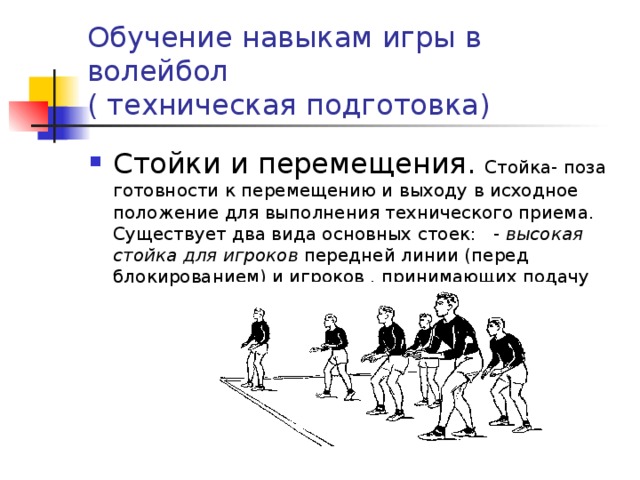 Техническая  подготовка игроковТехническая подготовка игроков – многолетний процесс. Она решает важную задачу совершенствования техники, как способа выполнения игровых приемов. Эффективность техники выполнения игровых приемов во многом определяет конечный результат, поскольку мяч в соответствии с правилами игры обрабатывается короткими касаниями, и каждая техническая ошибка игроков приносит очко команде соперника. Техническую подготовку делят также на два этапа: этап начального обучения технике игровых приемов и этап дальнейшего спортивного совершенствования технического мастерства игроков). В рамках второго макроэтапа спортивного совершенствования на двух последних малых этапах доминирует технико-тактическая подготовка, в процессе которой одновременно совершенствуются оба вида подготовки.Техническая подготовка волейболистов на этапе спортивного совершенствования решает свои специфические задачи. Вопреки стойкому убеждению в том, что ресурсы в технической подготовке  игроков высокого класса уже исчерпаны, огромное преимущество еще можно получить за счет совершенствования техники игровых приемов, поскольку даже лучшие исполнители не выполняют многие условия эффективности движений.В общем виде в технической (и физической) подготовке игроков необходимо исходить из определения: «всякое усовершенствование функций двигательного аппарата, приводящее к более эффективному выполнению двигательных задач, всегда является результатом более целесообразного и экономичного использования мышечной энергии»  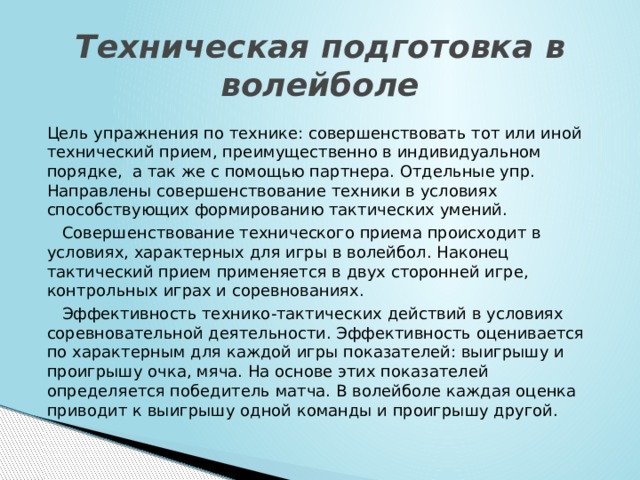 Учебные вопросыВопросы контроля Самостоятельно выполнять  комплекс упражнений для освоения техники подачи и приема  мячаИнформационные ресурсыТак же всю информацию можно получить в глобальной сети Интернеhttp://volleyball-nauka.ru/техническая-подготовка/Дата предоставления  отчёта08.05.2020 г Необходимо изучить темы самостоятельно и отработать приём и подачу мяча, знать правила соревнований по Волейболу , комплекс упражнений разминки отправить по электронной почте преподавателю.